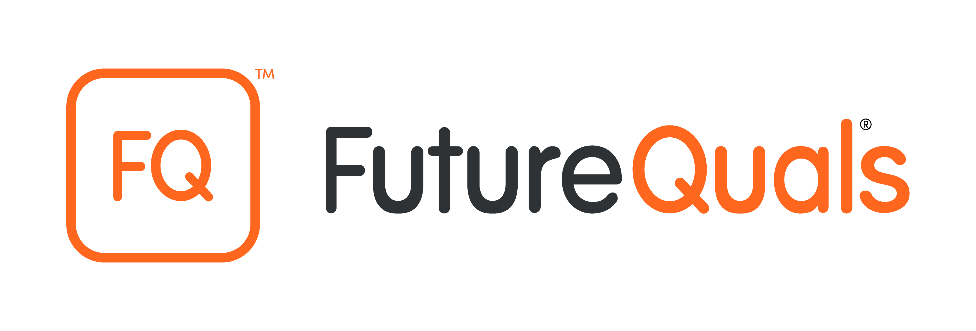 LEVEL 2 FUNCTIONAL SKILLS QUALIFICATION IN ENGLISH: SPEAKING, LISTENING AND COMMUNICATINGRECORD OF LEARNER ACHIEVEMENTI declare that the record presented for this assessment is entirely my own work.This form must be completed and retained by the centre in a secure place for a minimum of 3 years.  It must be made available to FutureQuals or your external quality assurer/moderator upon request.LEVEL 2 FUNCTIONAL SKILLS QUALIFICATION IN ENGLISH: SPEAKING, LISTENING AND COMMUNICATINGASSESSMENT SHEETLevel 2 overall performance across the range of requirements for the level must be secure; any insufficient demonstration of any individual content statement must be balanced by appropriate demonstration of that same content statement elsewhere. This form must be completed and retained by the centre in a secure place for a minimum of 3 years.  It must be made available to FutureQuals or your external quality assurer/moderator upon request.Learner name:Learner name:Date of birth:Learner number:Work location:Work location:Assessor name:Assessment task:Additional assessment requirements:Additional comments / incidents:Result (please indicate a pass if the learner has demonstrated a secure overall performance for each SOS i.e. there is a tick on each row of the assessment sheet overleaf. Please indicate a fail if there is a cross on any row of the assessment sheet overleaf)PassFailLearner signature:Date:Assessor signature:Date:Internal Quality Assurer signature:(if sampled)Date:SOS refYou must observe the learner doing each of the following consistently across the sub-tasks. Insert a tick ()if yesInsert a cross (X)if not. 1identify relevant information from extended explanations or presentations?2follow narratives and lines of argument?3respond effectively to detailed or extended questions and feedback?4make requests and ask detailed and pertinent questions to obtain specific information in a range of contexts?5communicate information, ideas and opinions clearly and effectively, providing further detail and development if required?6express opinions and arguments and support them with relevant and persuasive evidence?7use language that is effective, accurate and appropriate to context and situation?8make relevant and constructive contributions to move discussion forward?9adapt contributions to discussions to suit audience, purpose and medium?10interject and redirect discussion using appropriate language and register?Sub-Task 1 – Assessor evidence/comments:Sub-Task 2 – Assessor evidence/comments: